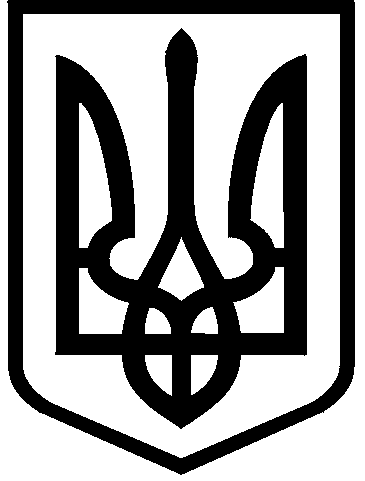 КИЇВСЬКА МІСЬКА РАДАII сесія  IX скликанняРІШЕННЯ____________№_______________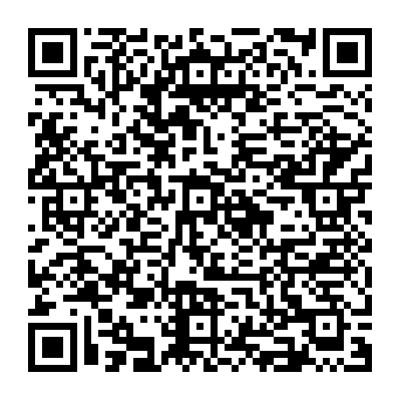 Розглянувши клопотання ТОВАРИСТВА З ОБМЕЖЕНОЮ ВІДПОВІДАЛЬНІСТЮ «СЕДЕР» (код ЄДРПОУ: 40525700, місцезнаходження юридичної особи: 02098, м. Київ, просп. Павла Тичини, 18-В)                                                 від 31 січня 2024 року № 723499012 про надання дозволу на розроблення проєкту землеустрою щодо відведення земельної ділянки на просп. Павла Тичини, 18-В у Дніпровському районі міста Києва та додані документи, враховуючи, що заявлена ініціатива не відповідає містобудівній документації за функціональним призначенням, а саме: відповідно до Генерального плану міста Києва та проекту планування його приміської зони на період до 2020 року, затвердженого рішенням Київської міської ради від 28 березня 2002 року № 370/1804, земельна ділянка належить частково до території зелених насаджень загального користування (на розрахунковий період) та частково до території вулиць і доріг (витяг з містобудівного кадастру, наданий листом Департаменту містобудування та архітектури виконавчого органу Київської міської ради (Київської міської державної адміністрації) від 01 лютого 2024 року № 055-933), керуючись статтями 9, 123 Земельного кодексу України, Законом України «Про внесення змін до деяких законодавчих актів України щодо розмежування земель державної та комунальної власності», пунктом 34 частини першої статті 26 Закону України «Про місцеве самоврядування в Україні», Законом України «Про адміністративну процедуру», Київська міська радаВИРІШИЛА:Відмовити ТОВАРИСТВУ З ОБМЕЖЕНОЮ ВІДПОВІДАЛЬНІСТЮ «СЕДЕР» у наданні дозволу на розроблення проєкту землеустрою щодо відведення земельної ділянки в оренду для будівництва та обслуговування будівель ринкової інфраструктури (адміністративних будинків, офісних приміщень та інших будівель громадської забудови, які використовуються для здійснення підприємницької та іншої діяльності, пов’язаної з отриманням прибутку) на просп. Павла Тичини, 18-В у Дніпровському районі міста Києва орієнтовною площею 0,15 га (земельна ділянка комунальної власності територіальної громади міста Києва, справа № 723499012).Дане рішення набирає чинності та вважається доведеним до відома заявника з дня його оприлюднення на офіційному вебсайті Київської міської ради.Рішення Київської міської ради може бути оскаржено до Київського окружного адміністративного суду, який знаходиться за адресою: бульвар Лесі Українки, 26a, місто Київ, 01133, шляхом подання позовної заяви відповідно до вимог Кодексу адміністративного судочинства України, протягом тридцяти календарних днів з дня доведення рішення Київської міської ради до відома особи, яка була учасником адміністративного провадження щодо прийняття зазначеного акта. Відповідно до частини четвертої статті 150 Кодексу адміністративного судочинства подання позову, а також відкриття провадження в адміністративній справі не зупиняють дію оскаржуваного рішення суб’єкта владних повноважень, якщо суд не застосував відповідні заходи забезпечення позову.Контроль за виконанням цього рішення покласти на постійну комісію Київської міської ради з питань архітектури, містопланування та земельних відносин.ПОДАННЯ:Про відмову ТОВАРИСТВУ З ОБМЕЖЕНОЮ ВІДПОВІДАЛЬНІСТЮ «СЕДЕР» у наданні дозволу на розроблення проєкту землеустрою щодо відведення земельної ділянки в оренду для будівництва та обслуговування будівель ринкової інфраструктури (адміністративних будинків, офісних приміщень та інших будівель громадської забудови, які використовуються для здійснення підприємницької та іншої діяльності, пов’язаної з отриманням прибутку) на просп. Павла Тичини, 18-В у Дніпровському районі міста КиєваКиївський міський головаВіталій КЛИЧКОЗаступник голови Київської міської державної адміністраціїз питань здійснення самоврядних повноваженьПетро ОЛЕНИЧДиректор Департаменту земельних ресурсів виконавчого органу Київської міської ради (Київської міської державної адміністрації)Валентина ПЕЛИХПерший заступник директора Департаменту земельних ресурсів виконавчого органу Київської міської ради (Київської міської державної адміністрації)Віктор ДВОРНІКОВНачальник юридичного управлінняДепартаменту земельних ресурсіввиконавчого органу Київської міської ради(Київської міської державної адміністрації)Дмитро РАДЗІЄВСЬКИЙЗаступник директора Департаменту – начальник управління землеустрою та ринку земель Департаменту земельних ресурсіввиконавчого органу Київської міської ради(Київської міської державної адміністрації)Анна МІЗІННачальник другого відділууправління землеустрою та ринку земельДепартаменту земельних ресурсів виконавчого органу Київської міської ради (Київської міської державної адміністрації)Станіслав КОРОСТІЙ